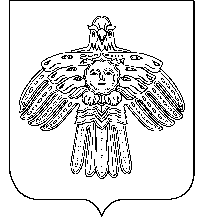                              АДМИНИСТРАЦИЯ                                                   «НИЖНИЙ ОДЕС»  КАР  ОВМÖДЧÖМИНСА       ГОРОДСКОГО  ПОСЕЛЕНИЯ  «НИЖНИЙ ОДЕС»                                        АДМИНИСТРАЦИЯ           ПОСТАНОВЛЕНИЕШУÖМот « 27 » мая  2020 г.                                                                                        № 113Об утверждении муниципальной программы «Энергосбережение и повышение энергетической эффективности на территории городского поселения «Нижний Одес» на 2020-2024 годыВ соответствии Федеральным законом РФ от 06.10.2003 года №131-ФЗ «Об общих принципах организации местного самоуправления в Российской Федерации, Федеральным законом от 23.11.2009 года №261-ФЗ «Об энергосбе-режении и повышении энергетической эффективности», Администрация городского поселения «Нижний Одес» ПОСТАНОВЛЯЕТ:Утвердить муниципальную программу «Энергосбережение и повышение энергетической эффективности на территории городского поселения «Нижний Одес» на 2020-2024 годы».Установить, что в ходе реализации муниципальной программы «Энергосбережение и повышение энергетической эффективности на террито-рии городского поселения «Нижний Одес» на 2020-2024 годы» ежегодной корректировке подлежат мероприятия и объемы их финансирования с учетом возможностей средств бюджета поселения.Настоящее постановление разместить на официальном сайте администрации городского поселения «Нижний Одес».Настоящее постановление вступает в силу со дня его официального опубликования.Руководитель администрациигородского поселения «Нижний Одес»                                               Ю.С. Аксенов                                              Приложениек постановлению администрациигородского поселения «Нижний Одес»от  27.05.2020 г. № 113МУНИЦИПАЛЬНАЯ ПРОГРАММА «ЭНЕРГОСБЕРЕЖЕНИЕ И ПОВЫШЕНИЕ ЭНЕРГЕТИЧЕСКОЙ ЭФФЕКТИВНОСТИ НА ТЕРРИТОРИИ ГОРОДСКОГО ПОСЕЛЕНИЯ«НИЖНИЙ ОДЕС» НА 2020-2024 ГОДЫ»ПАСПОРТ муниципальной программы «Энергосбережение и повышение энергетической эффективности на территории городского поселения «Нижний Одес» на 2020-2024 годы»Раздел 1. Содержание проблемы и обоснованиенеобходимости ее решения программными методамиВ связи с существующим уровнем энергоёмкости экономики и социальной сферы, с постоянным ростом тарифов на топливно-энергетические и коммунальные ресурсы, для  нормального функционирования Администрации городского поселения «Нижний Одес» назрела необходимость проведения ряда мероприятий по энергосбережению, так как повышение эффективности использования энергоресурсов, позволит добиться экономии затратной части бюджета городского поселения на оплату коммунальных услуг в общих затратах на на муниципальное управление. Анализ функционирования Администрации показывает, что основные потери энергоресурсов наблюдаются при неэффективном использовании, распределении и потреблении тепловой и электрической энергии и воды. Нерациональное использование и потери энергии и воды приводят к потери до 15 % тепловой энергии и до 10% электрической энергии и 15% воды, что приводит к росту бюджетного "финансовой нагрузки" на бюджет.Для решения проблемы необходимо осуществление комплекса мер по интенсификации энергосбережения, которые заключаются в разработке, принятии и реализации срочных согласованных действий по повышению энергетической эффективности при производстве, передаче и потреблении энергии на территории городского поселенияОсновным инструментом управления энергосбережением является программно-целевой метод, предусматривающий разработку, принятие и исполнение муниципальных целевых программ энергосбережения.Программа энергоснабжения – это единый комплекс организационных и технических мероприятий, направленных на экономически обоснованное потребление энергоресурсов являющийся фундаментом планомерного снижения финансовой нагрузки. Наряду с экономией бюджета появляются дополнительные средства для развития коммунальной инфраструктуры, а также решается экологическая проблема.Раздел 2. Основные цели и задачи Программы.Основными целями Программы являются:- оптимизация структуры и повышение эффективности использования энергоресурсов, определение очерёдности и проведение мероприятий по энергосбережению;- установление целевых показателей повышения эффективности использо-вания энергетических ресурсов в жилищном фонде, бюджетном, коммунальном секторе;- повышение качества и надежности предоставления услуг потребителям;- реализация мер по повышению энергетической эффективности электро-, тепло- и водоснабжения жилых многоквартирных домов;- использование оптимальных, апробированных и рекомендованных к использованию энергосберегающих технологий, отвечающих актуальным и перспективным потребностям;- повышение энергетической эффективности систем освещения террито-рий, зданий и сооружений;- повышение точности учёта потребления используемых энергетических ресурсов (тепло, вода);- снижение потерь тепловой энергии через ограждающие конструкции в жилом фонде;- оценка аварийности и снижение потерь в тепловых, электрических и водопроводных сетях.Для достижения поставленных целей необходимо решить следующие задачи программы:- организация проведения энергоаудита, энергетических обследований, ведение энергетических паспортов;- сбор и анализ информации по годовому расходу тепловой и электрической энергии на один квадратный метр, и об энергопотреблении жилых домов, зданий, сооружений;- контроль за ежегодным мониторингом выполнения Программы (в ходе реализации программы значения целевых показателей в области энергосбережения и повышения энергетической эффективности рассчитываются для каждого года на протяжении всего срока реализации программы);- анализ договоров электро-, тепло- и водоснабжения жилых многоквар-тирных домов на предмет выявления положений договоров, препятствующих реализации мер по повышению энергетической эффективности;- внедрение энергосберегающих технологий для снижения потребления энергетических ресурсов;Достижение поставленной цели не решает в полной мере проблему высокой энергоемкости бюджетной сферы и экономики муниципального образования, но позволяет выполнить значимый этап решения данной пробле-мы и создать к 2024 году условия для перевода экономики бюджетной сферы муниципального образования на энергосберегающий путь развития, а также значительно снизить негативные последствия роста тарифов на основные виды топливно-энергетических ресурсов.Проведенный анализ позволяет сделать вывод, что указанные цели и задачи решаются впервые и Программа не дублирует цели и задачи других утвержденных и действующих муниципальных целевых программ.Раздел 3. Сроки реализации ПрограммыПрограмма реализуется в период с 2020 года по 2024 годы без выделения этапов.В ходе реализации происходит развитие нормативной правовой базы в области энергосбережения и повышения энергетической эффективности на муниципальном уровне, формируется энергосберегающий образ жизни населения, проводится обучение специалистов в сфере энергосбережения и повышения энергетической эффективности, организуется комплексная система учета и создание условий для проведения энергетических обследований, проводятся мероприятия по снижению потребления энергоресурсов на 3% в год в течении 5 лет.Осуществляются высокозатратные мероприятия со сроком окупаемости свыше 4 лет, реализуются проекты, предусматривающие внедрение прогресс-сивных энергосберегающих технологий, энергоэффективного оборудования, а также составляется план мероприятий, направленных на реализацию назначенного потенциала энергосбережения путем внедрения инноваций и модернизации энергетического хозяйства городского поселения.Раздел 4. Оценка социально-экономической эффективности реализации ПрограммыВ ходе реализации Программы планируется достижение следующих результатов:- наличие в муниципальных бюджетных учреждениях энергетических пас-портов и актов энергетических обследований;- экономия бюджетных расходов на 5 % по каждому виду энергоресурсов ежегодно;- сокращения удельных показателей энергопотребления по сравнению с 2019 базовым годом; Реализация программных мероприятий даст дополнительные эффекты в виде:- формирования действующего механизма управления потреблением топ-ливно-энергетических ресурсов муниципальными бюджетными организациями  и сокращение бюджетных затрат на оплату коммунальных ресурсов;- снижения затрат на энергопотребление организациями бюджетной сферы, населением и предприятиями муниципального образования в результате реализации энергосберегающих мероприятий;- создание условий для развития рынка товаров и услуг в сфере энергосбережения;- внедрения в строительстве современных энергоэффективных решений на стадии проектирования; применения энергоэффективных строительных материалов, технологий и конструкций;Повышение эффективности использования энергоресурсов, развитие экономики по энергосберегающему пути будет происходить в том случае, если в каждой организации и в каждом домохозяйстве будут проводиться мероприятия по энергосбережению.Для исключения негативных последствий реализации таких мероприятий все организационные, правовые и технические решения в этом направлении должны обеспечивать: - комфортные условия жизнедеятельности человека и повышение качества уровня жизни населения, а также развитие экономики и социальной сферы путем повышения качества предоставляемых коммунальных услуг; - повышение безопасности эксплуатации и надежности работы оборудования благодаря переходу на менее энергоемкое оборудование; - сокращение потребления энергетических ресурсов в результате снижения потерь в процессе производства и доставки услуг потребителям; - более рациональное использование водных ресурсов. - улучшение экологической обстановки и санитарно-эпидемилогического  состояния территории.Оценка эффективности реализации Программы проводится в соответствии с Методикой расчета значений целевых показателей в области энергосбережения и повышения энергетической эффективности, в том числе в сопоставимых условиях, утвержденной Приказом Министерства регионального развития Российской Федерации от 7 июня 2010 года № 273.Раздел 5. Механизм реализации, организация управления и контроль за ходом реализации ПрограммыКонтроль за ходом реализации Программы осуществляет муниципальный заказчик Программы - Администрация городского поселения «Нижний Одес». Заказчик Программы, с учетом выделяемых на реализацию Программы финансовых средств:- ежегодно, после уточнения целевых показателей и объемов финанси-рования, проводит корректировку Программы и перечня программных мероп-риятий, а также планируемых в дальнейшем затрат на реализацию мероприятий;- доводит изменения до исполнителей и размещает информацию о ходе реализации Программы на официальном сайте Администрации городского поселения «Нижний Одес».Механизм реализации Программы предусматривает использование комп-лекса организационных, экономических и правовых мероприятий, необходи-мых для реализации цели и задач Программы.При реализации программных мероприятий организуется работа по управлению энергосбережением, определяется основные направления и плановые показатели деятельности в этой сфере. Реализация Программы обеспечивается за счет проведения программных мероприятий и осуществляется на основе муниципальных контрактов (договоров), заключаемых в соответствии с действующим законодательством РФ, условиях, порядков и правил, утвержденных НПА Администрации городского поселения «Нижний Одес».Финансирование программных мероприятий осуществляется непосредст-венно муниципальным заказчиком из средств, предусмотренных на реализацию программных мероприятий по энергосбережению. Отбор исполнителей для выполнения работ по реализации программных мероприятий производится в установленном для размещения муниципальных заказов порядке.Ежегодно, с начала действия программы, формируется отчетность о ходе выполнения планируемых мероприятий и эффективности использования финансовых средств по состоянию на 1 января года, следующего за отчетным.Отчетность состоит из формы отчета о достижении значений целевых показателей программы согласно приложению №3.Контроль за ходом выполнения программных мероприятий производится по указанным в паспорте Программы показателям, позволяющим оценить ход ее реализации.Перечень программных мероприятий реализации муниципальной программы «Энергосбережение и повышение энергетической эффективности на территории городского поселения «Нижний Одес» на 2020-2024 годыРесурсное обеспечение программы «Энергосбережение и повышение энергетической эффективности на территории городского поселения «Нижний Одес» на 2020 – 2024 годы»Приложение № 3к муниципальной программе«Энергосбережение и повышение энергетической эффективности на территории городского поселения «Нижний Одес» на 2020-2024 годы»Отчет о достижении целевых и прочих показателей программы энергосбережения и повышения энергетической эффективностиНаименование ПрограммыМуниципальная программа «Энергосбережение и повышение энергетической эффективности на территории городского поселения «Нижний Одес» на 2020-2024 годы» (далее - Программа).Основание для разработки ПрограммыПрограмма разработана в соответствии с требованиями и рекомендациями:- Федерального закона Российской Федерации от 23.11.2009г. №261-ФЗ "Об энергосбережении и о повышении энерге-тической эффективности и о внесении изменений в отдельные законодательные акты Российской Федерации";- Постановления Правительства Российской Федерации от 31.12.2009г. №1225 "О требованиях к региональным и муни-ципальным программам в области энергосбережения и повышения энергетической эффективности".- Распоряжения Правительства Российской Федерации от 01.12.2009г. №1830-р «Об утверждении плана мероприятий по энергосбережению и повышению энергетической эффективнос-ти в Российской Федерации, направленных на реализацию Федерального Закона №261-ФЗ»;- Приказа Министерства экономического развития Российской Федерации от 17.02.2010г. №61 «Об утверждении примерного перечня мероприятий в области энергосбережения и повышения энергетической эффективности, который может быть использован в целях разработки региональных, муниципальных программ в области энергосбережения и повышения энергетической эффективности»;- Распоряжения Правительства Российской Федерации от 13.11.2009г. №1715-р «Об Энергетической стратегии России на период до 2030 года»;- Распоряжения Правительства Российской Федерации от 17.11.2008г. года №1662-р «Об утверждении Концепции долгосрочного социально-экономического развития Российской Федерации на период до 2020 года»;- Указа Президента Российской Федерации от 04.06.2008г. №889 «О некоторых мерах по повышению энергетической и эколо-гической эффективности российской экономики».Муниципальный заказчик ПрограммыАдминистрация городского поселения «Нижний Одес»Разработчик ПрограммыАдминистрация городского поселения «Нижний Одес»Основная цель Программы- повышение энергетической эффективности экономики и бюджетной сферы городского поселения за счет рационального использования энергетических ресурсов при их производстве, передаче и потреблении;- сокращение расходов бюджета на обеспечение энергетически-ми ресурсами муниципальных учреждений, органов местного самоуправления.Основные задачи Программы- стимулирование рационального использования топливно-энер-гетических ресурсов;- повышение эффективности бюджетных расходов путем снижения доли затрат на оплату коммунальных услуг в общих затратах на муниципальное управление;- снижение удельного потребления энергетических ресурсов в жилищном фонде городского поселения;- развитие информационного обеспечения мероприятий по энергосбережению и повышению энергетической эффектив-ности.Сроки реализации Программы2020-2024 годы.Структура Программы, перечень основных направлений и мероприятий ПрограммыРаздел 1. Содержание проблемы и обоснованиенеобходимости ее решения программными методами Раздел 2. Основные цели и задачи Программы.Раздел 3. Сроки реализации ПрограммыРаздел 4. Оценка социально-экономической эффективности реализации Программы Раздел 5. Механизм реализации, организация управления и контроль за ходом реализации ПрограммыПриложение №1Приложение №2Приложение №3Исполнители ПрограммыАдминистрация городского поселения «Нижний Одес»Объемы и источники финансирования ПрограммыОбщий объем финансирования Программы составляет:в 2020-2024 годах -  8 183,0 тыс.руб.,в том числе:средства бюджета поселения – 2 365,0 тыс.руб.Объем финансирования по годам:2020 год – 2 635,0 тыс.руб.;2021 год – 1 253,0 тыс.руб.;2022 год – 2 605,0 тыс.руб.2023 год – 845,0 тыс.руб.2024 год – 845,0 тыс.руб.Бюджетные ассигнования, предусмотренные в плановом периоде 2020-2024 годов, могут быть уточнены при формировании бюджета на 2020-2024 годы.Ожидаемые результатыВ результате реализации Программы предполагается:- наличие в органах местного самоуправления, муниципальных учреждениях актов энергетических обследований и энергетических паспортов;- экономия энергоресурсов за период реализации Программы;- снижение затрат местного бюджета на оплату коммунальных ресурсов;- полный переход на приборный учет при расчетах с организациями коммунального комплекса;- переход на приборный учет при расчетах населения за потребленные услугиСистема организации контроля за исполне-нием ПрограммыКонтроль за ходом реализации Программы осуществляет Администрация городского поселения «Нижний Одес».Приложение № 1 к муниципальной программе«Энергосбережение и повышение энергетической эффективности на территории городского поселения «Нижний Одес» на 2020-2024 годы»№ п/пНаименование мероприятия по энергосбережениюЗатраты, тыс.руб.Затраты, тыс.руб.Затраты, тыс.руб.Затраты, тыс.руб.Затраты, тыс.руб.Затраты, тыс.руб.Источник финансированияИсточник финансированияИсточник финансированияИсточник финансированияИсточник финансированияИсполнители№ п/пНаименование мероприятия по энергосбережениюВсегоВ том числе по годамВ том числе по годамВ том числе по годамВ том числе по годамВ том числе по годамбюджетныевнебюджетныевнебюджетныевнебюджетныевнебюджетные№ п/пНаименование мероприятия по энергосбережениюВсего20202021202220232024бюджетныевнебюджетныевнебюджетныевнебюджетныевнебюджетные123456788889Раздел 1. Общеотраслевые мероприятия по энергосбережениюРаздел 1. Общеотраслевые мероприятия по энергосбережениюРаздел 1. Общеотраслевые мероприятия по энергосбережениюРаздел 1. Общеотраслевые мероприятия по энергосбережениюРаздел 1. Общеотраслевые мероприятия по энергосбережениюРаздел 1. Общеотраслевые мероприятия по энергосбережениюРаздел 1. Общеотраслевые мероприятия по энергосбережениюРаздел 1. Общеотраслевые мероприятия по энергосбережениюРаздел 1. Общеотраслевые мероприятия по энергосбережениюРаздел 1. Общеотраслевые мероприятия по энергосбережениюРаздел 1. Общеотраслевые мероприятия по энергосбережениюРаздел 1. Общеотраслевые мероприятия по энергосбережениюРаздел 1. Общеотраслевые мероприятия по энергосбережениюРаздел 1. Общеотраслевые мероприятия по энергосбережению1.Организационно-правовые мероприя-тия0,00,00,00,00,00,00,00,00,00,00,01.1.Принятие муниципальных нормативных правовых актов в сфере энергосбереже-ния, ежегодная корректировка Програм-мы  энергосбережения и повышения энергоэффективности на территории городского поселения «Нижний Одес»0,00,00,00,00,00,0финансирования не требуетсяфинансирования не требуетсяфинансирования не требуетсяфинансирования не требуетсяфинансирования не требуетсяАдминистрация городского поселения «Нижний Одес»2.Информационное обеспечение энергос-бережения0,00,00,00,00,00,00,00,00,00,00,02.1.Размещение нормативных материалов и другой информации по энергосбереже-нию на официальном сайте Админист-рации городского поселения «Нижний Одес»0,00,00,00,00,00,0финансирования не требуетсяфинансирования не требуетсяфинансирования не требуетсяфинансирования не требуетсяфинансирования не требуетсяАдминистрация городского поселения «Нижний Одес» 2.2.Организация регулярного информиро-вание населения о доступных методах и средствах энергосбережения, в том числе и в многоквартирных домах0,00,00,00,00,00,0финансирования не требуетсяфинансирования не требуетсяфинансирования не требуетсяфинансирования не требуетсяфинансирования не требуетсяАдминистрация городского поселения «Нижний Одес», организации ЖКХ2.3.Информирование руководителей госу-дарственных и муниципальных бюджет-ных (казенных) учреждений о необходи-мости проведения мероприятий по энергосбережению и повышению энерге-тической эффективности, в т.ч. о возможности заключения  энергосервис-ных договоров (контрактов), об особенностях их заключения0,00,00,00,00,00,0финансирования не требуетсяфинансирования не требуетсяфинансирования не требуетсяфинансирования не требуетсяфинансирования не требуетсяАдминистрация городского поселения «Нижний Одес»3.Подготовка кадров в сфере энергосбе-режения15,015,00,00,00,00,015,015,015,015,00,03.1.Включение в программы повышения квалификации и обучения муниципаль-ных служащих и работников учрежде-ний бюджетной сферы разделов по эффективному использованию энергети-ческих и коммунальных ресурсов15,00,00,00,00,00,015,015,015,015,00,0Администрация городского поселения «Нижний Одес»ИТОГО по разделу:ИТОГО по разделу:15,015,00,00,00,00,015,015,015,015,00,0Раздел 2. Энергосбережение и повышение энергетической эффективности в коммунальном хозяйствеРаздел 2. Энергосбережение и повышение энергетической эффективности в коммунальном хозяйствеРаздел 2. Энергосбережение и повышение энергетической эффективности в коммунальном хозяйствеРаздел 2. Энергосбережение и повышение энергетической эффективности в коммунальном хозяйствеРаздел 2. Энергосбережение и повышение энергетической эффективности в коммунальном хозяйствеРаздел 2. Энергосбережение и повышение энергетической эффективности в коммунальном хозяйствеРаздел 2. Энергосбережение и повышение энергетической эффективности в коммунальном хозяйствеРаздел 2. Энергосбережение и повышение энергетической эффективности в коммунальном хозяйствеРаздел 2. Энергосбережение и повышение энергетической эффективности в коммунальном хозяйствеРаздел 2. Энергосбережение и повышение энергетической эффективности в коммунальном хозяйствеРаздел 2. Энергосбережение и повышение энергетической эффективности в коммунальном хозяйствеРаздел 2. Энергосбережение и повышение энергетической эффективности в коммунальном хозяйствеРаздел 2. Энергосбережение и повышение энергетической эффективности в коммунальном хозяйствеРаздел 2. Энергосбережение и повышение энергетической эффективности в коммунальном хозяйстве1.Применение энергосберегающих тех-нологий при модернизации, реконст-рукции и капитальном ремонте основных фондов3 723,01 555,0408,01 760,00,00,00,00,00,00,03 723,01.1.Замена сетевого насоса (1Д630/90) потребляемой мощности – 250 кВт на насос (марки Grundfos TP200-660/4-F-A-BAQE) мощностью 132 кВт (Котельная № 6)1 555,01 555,00,00,00,00,00,00,00,00,01 555,0Ресурсоснабжающая организация1.2.Замена питательного насоса (ЦНС 38-176) – 30кВт на насос (марки Grundfos CR32-10 A-F-A-E-HQQE) мощностью 18 кВт (Котельная № 6)408,00,0408,00,00,00,00,00,00,00,0408,0Ресурсоснабжающая организация1.3.Замена сетевого насоса (1Д630/90) потребляемой мощности – 250 кВт на насос (марки Grundfos TP200-660/4-F-A-BAQE) мощностью 132 кВт (Котельная № 1)1 760,00,00,01 760,00,00,00,00,00,00,01 760,0Ресурсоснабжающая организация2.Учет энергетических ресурсов25,025,00,00,00,00,00,00,00,00,025,04.1.Установка узла учета  электроэнергии «КРУН» (Котельная № 6) 25,025,00,00,00,00,00,00,00,00,025,0Ресурсоснабжающая организацияИТОГО по разделу:ИТОГО по разделу:3 748,01 580,0408,01 760,00,00,00,00,00,00,03 748,0Раздел 3. Энергосбережение и повышение энергетической эффективности в жилищном фондеРаздел 3. Энергосбережение и повышение энергетической эффективности в жилищном фондеРаздел 3. Энергосбережение и повышение энергетической эффективности в жилищном фондеРаздел 3. Энергосбережение и повышение энергетической эффективности в жилищном фондеРаздел 3. Энергосбережение и повышение энергетической эффективности в жилищном фондеРаздел 3. Энергосбережение и повышение энергетической эффективности в жилищном фондеРаздел 3. Энергосбережение и повышение энергетической эффективности в жилищном фондеРаздел 3. Энергосбережение и повышение энергетической эффективности в жилищном фондеРаздел 3. Энергосбережение и повышение энергетической эффективности в жилищном фондеРаздел 3. Энергосбережение и повышение энергетической эффективности в жилищном фондеРаздел 3. Энергосбережение и повышение энергетической эффективности в жилищном фондеРаздел 3. Энергосбережение и повышение энергетической эффективности в жилищном фондеРаздел 3. Энергосбережение и повышение энергетической эффективности в жилищном фондеРаздел 3. Энергосбережение и повышение энергетической эффективности в жилищном фонде1.Реализация энергоресурсо-сберегаю-щих мероприятий в жилищном фонде муниципального образования, всего, в т.ч. в многоквартирном жилом фонде1 375,0275,0275,0275,0275,0275,00,00,01 375,0,01 375,0,01 375,0,01.1.Внедрение энергоэффективного внутри-подъездного освещения в многоквартир-ных домах150,030,030,030,030,030,00,00,0150,0150,0150,0Управляющие компании, ТСЖ, ТСН1.2.Ревизия системы отопления с установкой (заменой, регулировкой) запорной и регулирующей арматуры, воздуховыпус-кных клапанов (кранов)250,050,050,050,050,050,00,00,0250,0250,0250,0Управляющие компании, ТСЖ, ТСН1.3.Промывка трубопроводов и стояков системы отопления100,020,020,020,020,020,00,00,0100,0100,0100,0Управляющие компании, ТСЖ, ТСН1.4.Ремонт (восстановление) изоляции тру-бопроводов системы отопления в под-вальных помещениях и иных помеще-ниях общего пользования с применением энергоэффективных материалов100,020,020,020,020,020,00,00,0100,0100,0100,0Управляющие компании, ТСЖ, ТСН1.5.Ремонт (восстановление) изоляции теплообменников и трубопроводов системы горячего водоснабжения в подвальных помещениях и иных помещениях общего пользования с применением энергоэффективных материалов100,020,020,020,020,020,00,00,0100,0100,0100,0Управляющие компании, ТСЖ, ТСН1.6.Замена ламп накаливания в помещениях общего пользования на энергоэффек-тивные лампы (осветительные устройст-ва)75,015,015,015,015,015,00,00,075,075,075,0Управляющие компании, ТСЖ, ТСН1.7.Заделка и уплотнение дверных блоков на входе в подъезды и обеспечение автома-тического закрывания дверей100,020,020,020,020,020,00,00,0100,0100,0100,0Управляющие компании, ТСЖ, ТСН1.8.Заделка и уплотнение оконных блоков в подъездах и иных помещениях общего пользования, обеспечение плотного притвора оконных рам, при необходимости – восстановление остекления100,020,020,020,020,020,00,00,0100,0100,0100,0Управляющие компании, ТСЖ, ТСН1.9.Установка и утепление дверей на входах в подвальные помещения (технические этажи)100,020,020,020,020,020,00,00,0100,0100,0100,0Управляющие компании, ТСЖ, ТСН1.10.Установка дверей и заслонок в продухах подвальных помещений, в техническом подполье75,015,015,015,015,015,00,00,075,075,075,0Управляющие компании, ТСЖ, ТСН1.11.Установка дверей и заслонок в проемах чердачных помещений (технических этажей)75,015,015,015,015,015,00,00,075,075,075,0Управляющие компании, ТСЖ, ТСН1.12.Установление и утепление дверей на входах в подвальные помещения (техни-ческие этажи)75,015,015,015,015,015,00,00,075,075,075,0Управляющие компании, ТСЖ, ТСН1.13.Установка дверей и заслонок в продухах подвальных помещений, в техническом подполье, в проемах чердачных помеще-ний  (технических этажей)75,015,015,015,015,015,00,00,075,075,075,0Управляющие компании, ТСЖ, ТСН1.14.Предоставление информации о выполне-нии мероприятий по энергосбережению и повышению энергетической эффектив-ности в отношении общего имущества собственников помещений в многок-вартирном доме, подлежащих проведе-нию единовременно и (или) регулярно, а также иной информации, необходимой для принятия и реализации региональных и муниципальных программ в области энергосбережения и повышения энергетической эффективности0,00,00,00,00,00,0не требуется финансированияне требуется финансированияне требуется финансированияне требуется финансированияне требуется финансированияУправляющие компании, ТСЖ, ТСН1.15.Предоставление собственникам помеще-ний в многоквартирном доме информа-ции о показаниях приборов учета и объеме потребления коммунальных ресурсов, определенном исходя из нормативов потребления0,00,00,00,00,00,0не требуется финансированияне требуется финансированияне требуется финансированияне требуется финансированияне требуется финансированияУправляющие компании, ТСЖ, ТСН1.16.Предоставление собственникам жилых помещений в многоквартирном доме информации о среднемесячном удельном расходе коммунальных ресурсов в расчете на  общей площади жилых помещений и на 1 человека0,00,00,00,00,00,0не требуется финансированияне требуется финансированияне требуется финансированияне требуется финансированияне требуется финансированияУправляющие компании, ТСЖ, ТСН2.Проведение энергоаудита, энергетичес-ких обследований, ведение энергети-ческих паспортов0,00,00,00,00,00,00,00,00,00,00,02.1.Ревизия договорных и расчет прогнозных нагрузок по электрической и тепловой энергии, внесение изменений в договоры с энергоснабжающими организациями, приведение заявленной договорной мощности к реальным значениям нагрузки на объектах жилищного фонда0,00,00,00,00,00,0не требуется финансированияне требуется финансированияне требуется финансированияне требуется финансированияне требуется финансированияУправляющие компании, ТСЖ, ТСН3.Учет энергетических ресурсов650,0130,0130,0130,0130,0130,0250,0250,0400,0400,0400,03.1Установка (замена пришедших в негод-ность) общедомовых приборов учета коммунальных ресурсов в муниципаль-ном жилищном фонде250,050,050,050,050,050,0250,0250,00,00,00,0Администрация городского поселения «Нижний Одес»3.2.Установка (замена пришедших в негод-ность) поквартирных приборов учета коммунальных ресурсов  в муниципаль-ном жилищном фонде50,010,010,010,010,010,00,00,050,050,050,0Наниматели муниципального жилья3.3.Обеспечение установки и ввода в эксп-луатацию приборов учета электрической и тепловой энергии, природного газа и воды в частном жилищном фонде (замена пришедших в негодность)350,070,070,070,070,070,00,00,0350,0350,0350,0Собственники жилых домов4.Мониторинг потребления энергетичес-ких ресурсов и их эффективного использования0,00,00,00,00,00,00,00,00,00,00,04.1.Ведение форм мониторинга потребления ресурсов на объектах муниципального жилищного фонда0,00,00,00,00,00,0не требуется финансированияне требуется финансированияне требуется финансированияне требуется финансированияне требуется финансированияАдминистрация городского поселения «Нижний Одес»ИТОГО по разделу:ИТОГО по разделу:2 025,0405,0405,0405,0405,0405,0250,0250,01775,01775,01775,0Раздел 4. Энергосбережение и повышение энергетической эффективности систем наружного освещенияРаздел 4. Энергосбережение и повышение энергетической эффективности систем наружного освещенияРаздел 4. Энергосбережение и повышение энергетической эффективности систем наружного освещенияРаздел 4. Энергосбережение и повышение энергетической эффективности систем наружного освещенияРаздел 4. Энергосбережение и повышение энергетической эффективности систем наружного освещенияРаздел 4. Энергосбережение и повышение энергетической эффективности систем наружного освещенияРаздел 4. Энергосбережение и повышение энергетической эффективности систем наружного освещенияРаздел 4. Энергосбережение и повышение энергетической эффективности систем наружного освещенияРаздел 4. Энергосбережение и повышение энергетической эффективности систем наружного освещенияРаздел 4. Энергосбережение и повышение энергетической эффективности систем наружного освещенияРаздел 4. Энергосбережение и повышение энергетической эффективности систем наружного освещенияРаздел 4. Энергосбережение и повышение энергетической эффективности систем наружного освещенияРаздел 4. Энергосбережение и повышение энергетической эффективности систем наружного освещенияРаздел 4. Энергосбережение и повышение энергетической эффективности систем наружного освещения1.Реализация энергосберегающих мероп-риятий в системах наружного осве-щения1 900,0380,0380,0380,0380,0380,01 900,01 900,00,00,00,01.1.Внедрение энергосберегающих светиль-ников, в том числе на базе светодиодов1 400,0280,0280,0280,0280,0280,01 400,01 400,00,00,00,0Администрация городского поселения «Нижний Одес»1.2.Реконструкция систем наружного освещения500,0100,0100,0100,0100,0100,0500,0500,00,00,00,0Администрация городского поселения «Нижний Одес»2.Мониторинг потребления энергетичес-ких ресурсов и их эффективного использования0,00,00,00,00,00,00,00,00,00,00,02.1.Ведение форм мониторинга потребления ресурсов системами наружного освеще-ния0,00,00,00,00,00,0не требуется финансированияне требуется финансированияне требуется финансированияне требуется финансированияне требуется финансированияАдминистрация городского поселения «Нижний Одес»ИТОГО по разделу:ИТОГО по разделу:1 900,0380,0380,0380,0380,0380,01 900,01 900,00,00,00,0Раздел 5. Энергосбережение и повышение энергетической эффективности муниципальных бюджетных учреждений и органов местного самоуправленияРаздел 5. Энергосбережение и повышение энергетической эффективности муниципальных бюджетных учреждений и органов местного самоуправленияРаздел 5. Энергосбережение и повышение энергетической эффективности муниципальных бюджетных учреждений и органов местного самоуправленияРаздел 5. Энергосбережение и повышение энергетической эффективности муниципальных бюджетных учреждений и органов местного самоуправленияРаздел 5. Энергосбережение и повышение энергетической эффективности муниципальных бюджетных учреждений и органов местного самоуправленияРаздел 5. Энергосбережение и повышение энергетической эффективности муниципальных бюджетных учреждений и органов местного самоуправленияРаздел 5. Энергосбережение и повышение энергетической эффективности муниципальных бюджетных учреждений и органов местного самоуправленияРаздел 5. Энергосбережение и повышение энергетической эффективности муниципальных бюджетных учреждений и органов местного самоуправленияРаздел 5. Энергосбережение и повышение энергетической эффективности муниципальных бюджетных учреждений и органов местного самоуправленияРаздел 5. Энергосбережение и повышение энергетической эффективности муниципальных бюджетных учреждений и органов местного самоуправленияРаздел 5. Энергосбережение и повышение энергетической эффективности муниципальных бюджетных учреждений и органов местного самоуправленияРаздел 5. Энергосбережение и повышение энергетической эффективности муниципальных бюджетных учреждений и органов местного самоуправленияРаздел 5. Энергосбережение и повышение энергетической эффективности муниципальных бюджетных учреждений и органов местного самоуправленияРаздел 5. Энергосбережение и повышение энергетической эффективности муниципальных бюджетных учреждений и органов местного самоуправления1.Реализация комплекса энергосберегаю-щих мероприятий в муниципальных бюджетных учреждениях  муниципаль-ного образования и органов местного самоуправления270,0210,015,015,015,015,075,075,0195,0195,0195,01.1.Внедрение энергосберегающих светиль-ников, в том числе на базе светодиодов270,0210,015,015,015,015,075,075,0195,0195,0195,0Администрация городского поселения «Нижний Одес»МБУ «Дом культуры пгт.Нижний Одес»1.2.Прекращение закупки для государствен-ных или муниципальных нужд ламп накаливания любой мощности, исполь-зуемых в целях освещения0,00,00,00,00,00,0финансирования не требуетсяфинансирования не требуетсяфинансирования не требуетсяфинансирования не требуетсяфинансирования не требуетсяАдминистрация городского поселения «Нижний Одес»МБУ «Дом культуры пгт.Нижний Одес»2.Проведение энергоаудита, энергетичес-ких обследований, ведение энергетичес-ких паспортов0,00,00,00,00,00,00,00,00,00,00,02.1.Ревизия договорных и расчет прогнозных нагрузок по электрической и тепловой энергии, внесение изменений в договоры с энергоснабжающими организациями, приведение заявленной договорной мощности к реальным значениям нагрузки0,00,00,00,00,00,0финансирования не требуетсяфинансирования не требуетсяфинансирования не требуетсяфинансирования не требуетсяфинансирования не требуетсяАдминистрация городского поселения «Нижний Одес»3.Учет энергетических ресурсов225,045,045,045,045,045,0125,0125,0100,0100,0100,03.2.Ревизия системы отопления с установкой (заменой, регулировкой) запорной и регулирующей арматуры, воздуховы-пускных клапанов (кранов)50,010,010,010,010,010,050,050,00,00,00,0Администрация городского поселения «Нижний Одес»МБУ «Дом культуры пгт.Нижний Одес»3.3.Промывка трубопроводов и стояков системы отопления175,035,035,035,035,035,075,075,0100,0100,0100,0Администрация городского поселения «Нижний Одес»МБУ «Дом культуры пгт.Нижний Одес»4.Мониторинг потребления энергетичес-ких ресурсов и их эффективного использования0,00,00,00,00,00,00,00,00,00,00,04.1.Ведение форм мониторинга потребления  ресурсов в организациях социальной сферы0,00,00,00,00,00,0финансирования не требуетсяфинансирования не требуетсяфинансирования не требуетсяфинансирования не требуетсяфинансирования не требуетсяАдминистрация городского поселения «Нижний Одес»5.Упорядочение бесхозяйных объектов недвижимого имущества0,00,00,00,00,00,00,00,00,00,00,05.1.Мероприятия по выявлению бесхозяй-ных объектов недвижимого имущества, используемых для передачи электричес-кой и тепловой энергии, воды, по организации постановки в установлен-ном порядке таких объектов на учет в качестве бесхозяйных объектов недвижи-мого имущества и признанию права муниципальной собственности на такие бесхозяйные объекты недвижимого имущества0,00,00,00,00,00,0финансирования не требуетсяфинансирования не требуетсяфинансирования не требуетсяфинансирования не требуетсяфинансирования не требуетсяАдминистрация городского поселения «Нижний Одес»5.2.Мероприятия по организации порядка управления (эксплуатации) бесхозяйны-ми объектами недвижимого имущества, используемыми для передачи электри-ческой и тепловой энергии, воды, с момента выявления таких объектов0,00,00,00,00,00,0финансирования не требуетсяфинансирования не требуетсяфинансирования не требуетсяфинансирования не требуетсяфинансирования не требуетсяАдминистрация городского поселения «Нижний Одес»ИТОГО по разделу:ИТОГО по разделу:495,0255,060,060,060,060,0200,0200,0295,0295,0295,0Приложение № 2 к муниципальной программе«Энергосбережение и повышение энергетической эффективности на территории городского поселения «Нижний Одес» на 2020-2024 годы»№ п/пНаименование мероприятия по энергосбережениюЗатраты, тыс. руб.Затраты, тыс. руб.Затраты, тыс. руб.Затраты, тыс. руб.Затраты, тыс. руб.Затраты, тыс. руб.Источник финансированияИсточник финансирования№ п/пНаименование мероприятия по энергосбережениюВсегоВ том числе по годамВ том числе по годамВ том числе по годамВ том числе по годамВ том числе по годамМестный бюджетВнебюджетные средства№ п/пНаименование мероприятия по энергосбережениюВсего20202021202220232024Местный бюджетВнебюджетные средства123456789101.Общеотраслевые мероприятия по энергосбережению15,015,00,00,00,00,015,00,02.Энергосбережение и повышение энергетической эффек-тивности в коммунальном хозяйстве3 748,01 580,0408,01 760,00,00,00,03 748,03.Энергосбережение и повышение энергетической эффек-тивности в жилищном фонде2 025,0405,0405,0405,0405,0405,0250,01775,04.Энергосбережение и повышение энергетической эффек-тивности  систем наружного освещения1 900,0380,0380,0380,0380,0380,01 900,00,05.Энергосбережение и повышение энергетической эффек-тивности муниципальных бюджетных учреждений и органов местного самоуправления495,0255,060,060,060,060,0200,0295,0ИТОГО:ИТОГО:8 183,02 635,01 253,02 605,0845,0845,02 365,05 818,0№
п/пЦелевые и прочие показателиЕд. изм.Плановые значения целевых и прочих показателей по годамПлановые значения целевых и прочих показателей по годамФактические значения целевых и прочих показателей по годамФактические значения целевых и прочих показателей по годамОтклонение, ед.Отклонение, ед.Отклонение, %Отклонение, %№
п/пЦелевые и прочие показателиЕд. изм.____ г.____ г.____ г.____ г.____ г.____ г.____ г.____ г.12345678910111.Целевой показатель…